Kurz und bündigGeschätzte Vereinsmitglieder							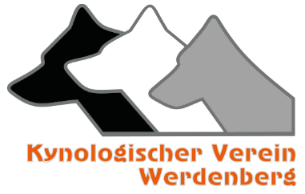 An der letzten Vorstandssitzung haben wir wieder einige wichtige Punkte besprochen. Wir informieren euch dass:leider einige Vereinsmitglieder ihren Austritt  per 31.12.16 gegeben habenim Gegenzug seit dem 1. Januar 17 drei Neumitglieder aufgenommen werden durftenein erfreulicher Rechnungsabschuss erzielt wurdewir Tierarzt  Dr. Schweizer  für einen Vortrag gewinnen konntendas Budget und der Jahresplan zusammengestellt wurde und an der HV präsentiert wird und genehmigt werden mussleider unser langjähriger Materialwart Ueli seinen Rücktritt gegeben hatdie Richter, Schutzdiensthelfer und Räumlichkeiten für die Herbstprüfung 17 bereits gebucht und bestätigt sinddie 1. Sitzung der Wanderrallye 17 abgehalten wurdeder Präsident an der Präsidentenkonferenz der SKG in Aarau teilgenommen hates noch kleine Anzahl Vereinsbekleidung bei Sirin auf Lager hatGams im Januar 17			Der Vorstand